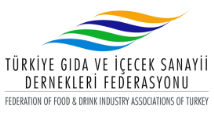 TARIM SANAYİ ENTEGRASYON PANELİ RAPORUToplantı Tarihi		: 20 Ocak 2017Toplantı Yeri	 	: FUAR İZMİR-Gaziemir, İzmirOturum Başkanları	:Rint Akyüz (TGDF), İsmail Uğural (TAGYAD),Konuşmacılar	:Harun Çallı (ASÜD), Ayşegül Akın (FAO), Tunç Tuncer (SETBİR), Melahat Özkan            (PAKDER), Ömer Faruk Gündüzalp (AK GIDA), Gürkan Hekimoğlu (PINAR SÜT)Katılımcılar		: İlknur Menlik (TGDF), Kerem Demirel (UKON), Özlem Yalçın, Serdar Türkmen, Baha Yılmaz, Ali Ural Akata (PINAR SÜT), İsfendiyar Üzümcü (BALDER), Burçin Ekici, Mustafa Ekici(EKİCİ PEYNİR),  İsmet Çalışkan (KROMEL MAK.)  Nebahat Çakar (TGDF), Tuğba Eracar (SUDER), Canan Elibollar (GIDABİL),  Burhan Sakkaoğlu, Dr. İsmail Mert, Muhammet Demir (ASÜD), Aslıhan Denge Akbaş, Sheikh Ahadüzzaman,  Ozan Diren (FAO), Berk Apak (SANSET GIDA), Halit Örs, Teoman Durukan  (RELLA GIDA), Sertac Gençdoğmuş ( GEMAK), Burak Güresinli (GTHB), Selda Çetin (CHR. HANSEN), Muzaffer Güneş ( GÜNEŞOĞLU SÜT), Arda Yüceege (ÇAMLI YEM), Necil Büyükpamukçu (GEMAK) Yılmaz Karadeniz ( KEBİR SÜT), Türkiye Gıda ve İçecek Sanayii Dernekleri Federasyonu (TDGF), BM Gıda ve Tarım Örgütü (FAO), Et ve Süt Kurumu ile Tarım Gıda Yazarları ve Gazetecileri Derneği (TAGYAD) tarafından düzenlenen “Türkiye’de Tarım-Sanayi Entegrasyonu’nun 2025 Vizyonu Paneli”, 20 Ocak’ta gerçekleştirildi.Moderatörlüğünü TGDF Başkan Vekili Rint Akyüz  ile TAGYAD Başkanı İsmail Uğural’ın yaptığı panele,  FAO Türkiye’den Dr. Ayşegül Akın,  Ambalajlı Süt ve Süt Ürünleri Sanayicileri Derneği (ASÜD) Başkanı Harun Çallı, SETBİR Başkan Yardımcısı Tunç Tuncer, PAKDER Genel Sekreteri Melahat Özkan,  Ak Gıda’dan Ömer Faruk Gündüzalp ve Pınar Süt Genel Müdürü Gürkan Hekimoğlu konuşmacı olarak katıldı.Görüşülen konular aşağıdaki gibidir:          Ülkenin ekonomik ve sosyal gelişimine büyük katkı sağlayacak olan Tarım-Sanayi entegrasyonunda, başta eğitim sıkıntısı olmak üzere, ölçek ekonomisi, gıda güvenliği ve kaliteden, AR-GE ve inovasyona yeteri kadar önem ve destek verilmediği görüşüldü. Tarımını sanayiye entegre edemeyen hiçbir ülkenin ayakta kalamayacağı vurgulandı. Jeopolitik konum açısından şanslı olduğumuz ülkemizde, tarım sanayi uyumu ihracat için de büyük imkan ve önem taşıdığı beliritildi.           Amacına tam ulaşabilen eğitimler ve desteklerle, tarımsal üretimi genişletebileceği, gıda da üretimden tüketime kadar gecen sürede verilen fire oranını düşürerek sürdürebilirliğe katkı sağlayabileceği, daha kaliteli ve ucuz ürünler pazara sunabilineceği söylendi. Yapılan eğitim ve destekler kadar yayımının da önemi vurgulandı, bu noktada kamuya, STK ve kooperatiflere büyük rol oynadığı belirtildi.          Ar-Ge ve inovasyonun tam anlaşılması ve desteklenmesi gerektiği vurgulandı. İleri düzeyde olan ürünler dışında diğer ürünleri de geliştirmemiz, ürünlerimize katma değer sağlamamız gerektiği söylendi.           TGDF tarafından” Tarım Sanayi Entegrasyonu 2025 Hedefleri” sunuldu. 